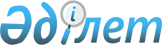 О внесении изменений в приказ Министра финансов Республики Казахстан от 26 февраля 2018 года № 291 "Об утверждении форм сведений по договорам, содержащим условия перехода права (требования)"Приказ Министра финансов Республики Казахстан от 6 мая 2021 года № 434. Зарегистрирован в Министерстве юстиции Республики Казахстан 12 мая 2021 года № 22739
      ПРИКАЗЫВАЮ:
      1. Внести в приказ Министра финансов Республики Казахстан от 26 февраля 2018 года № 291 "Об утверждении форм сведений по договорам, содержащим условия перехода права (требования)" (зарегистрирован в Реестре государственной регистрации нормативных правовых актов под № 16575) следующие изменения:
      преамбулу изложить в следующей редакции:
      "В соответствии с подпунктами 16) статьи 24, пунктом 10 статьи 26, пунктом 1 статьи 28 Кодекса Республики Казахстан "О налогах и других обязательных платежах в бюджет" (Налоговый кодекс), подпунктом 1-3) пункта 4 статьи 50 Закона Республики Казахстан "О банках и банковской деятельности в Республике Казахстан" и подпунктом 11-1) пункта 1 статьи 15 Закона Республики Казахстан "О коллекторской деятельности" ПРИКАЗЫВАЮ:";
      пункт 1 изложить в следующей редакции:
      "1. Утвердить:
      1) форму сведений, представляемых коллекторскими агентствами, банками второго уровня, филиалами банков-нерезидентов Республики Казахстан и организациями, осуществляющими отдельные виды банковских операций по договорам, содержащим условия перехода права (требования) согласно приложению 1 к настоящему приказу;
      2) форму сведений, представляемых Национальным Банком Республики Казахстан по договорам, содержащим условия перехода права (требования) согласно приложению 2 к настоящему приказу."; 
      приложению 1 и 2 к указанному приказу изложить в новой редакции согласно приложениям 1 и 2 к настоящему приказу.
      2. Комитету государственных доходов Министерства финансов Республики Казахстан в установленном законодательством Республики Казахстан порядке обеспечить:
      1) государственную регистрацию настоящего приказа в Министерстве юстиции Республики Казахстан;
      2) размещение настоящего приказа на интернет-ресурсе Министерства финансов Республики Казахстан;
      3) в течение десяти рабочих дней после государственной регистрации настоящего приказа в Министерстве юстиции Республики Казахстан представление в Департамент юридической службы Министерства финансов Республики Казахстан сведений об исполнении мероприятий, предусмотренных подпунктами 1) и 2) настоящего пункта.
      3. Настоящий приказ вводится в действие по истечении десяти календарных дней после дня его первого официального опубликования.
      "СОГЛАСОВАН"
Агентство Республики Казахстан
по регулированию и развитию 
финансового рынка
      "СОГЛАСОВАН"
Национальный Банк
Республики Казахстан Сведения, представляемые коллекторскими агентствами, банками второго уровня, филиалами банков-нерезидентов Республики Казахстан и организациями, осуществляющими отдельные виды банковских операций по договорам, содержащим условия перехода права (требования) за период с "___" ______________ 20____ года по "____" ________________ 20___ года
      продолжение таблицы
      Примечание:
      * БИН – бизнес-идентификационный номер;
      ** ИИН – индивидуальный-идентификационный номер;
      *** Ф.И.О. – фамилия, имя, отчество (при его наличии).
      Графы 17, 18 – не заполняются банками второго уровня, филиалами банков-нерезидентов Республики Казахстан и организациями, осуществляющими отдельные виды банковских операций. Сведения, представляемые Национальным Банком Республики Казахстан по договорам, содержащим условия перехода права (требования) по состоянию на "____" ___________ 20__ года
      продолжение таблицы
					© 2012. РГП на ПХВ «Институт законодательства и правовой информации Республики Казахстан» Министерства юстиции Республики Казахстан
				
      Министр финансов 
Республики Казахстан 

Е. Жамаубаев
Приложение 1 к приказу
Министра финансов
Республики Казахстан
от 6 мая 2021 года № 434Приложение 1 к приказу
Министра финансов
Республики Казахстан
от 26 февраля 2018 года № 291форматенге
№ по порядку
Наименование коллекторского агентства
БИН* коллекторского агентства
Наименование кредитора, уступившего право требования коллекторскому агентству
БИН* кредитора (банки второго уровня, филиалы банков-нерезидентов Республики Казахстан, организации, осуществляющие отдельные виды банковских операций, микрофинансовые организаций), уступившего право требования коллекторскому агентству
Ф.И.О.***/ Наименование заемщика (должника)
БИН*/ИИН** заемщика (должника)
№ договора займа
1
2
3
4
5
6
7
8
Дата заключения договора займа
Дата окончания договора займа
№ договора и дата заключения договора, содержащего условия перехода права (требования)
Стоимость приобретения права требования
Приобретенная задолженность коллекторским агентством
Приобретенная задолженность коллекторским агентством
Приобретенная задолженность коллекторским агентством
Приобретенная задолженность коллекторским агентством
Погашено задолженности c нарастающем итогом с момента приобретения
Погашено задолженности за отчетный налоговый период
Дата заключения договора займа
Дата окончания договора займа
№ договора и дата заключения договора, содержащего условия перехода права (требования)
Стоимость приобретения права требования
Всего
основной долг
вознаграждение
иные начисления в виде штрафов, пени и другие
Погашено задолженности c нарастающем итогом с момента приобретения
Погашено задолженности за отчетный налоговый период
9
10
11
12
13
14
15
16
17
18Приложение 2 к приказу
Министра финансов
Республики Казахстан
от 6 мая 2021 года № 434Приложение 2 к приказу
Министра финансов
Республики Казахстан
от 26 февраля 2018 года № 291формав тысячах тенге
Наименование коллекторского агентства
Бизнес-идентификационный номер коллекторского агентства
Объем приобретенных прав требований в отчетном периоде
Объем приобретенных прав требований в отчетном периоде
Объем приобретенных прав требований в отчетном периоде
Объем приобретенных прав требований в отчетном периоде
Наименование коллекторского агентства
Бизнес-идентификационный номер коллекторского агентства
Всего
в том числе
в том числе
в том числе
Наименование коллекторского агентства
Бизнес-идентификационный номер коллекторского агентства
Всего
Банки второго уровня, филиалы банков-нерезидентов Республики Казахстан
Микрофинансовые организации
Организации, осуществляющие отдельные виды банковских операций
1
2
3
4
5
6
Сумма взысканной задолженности в отчетном периоде
Сумма взысканной задолженности в отчетном периоде
Сумма взысканной задолженности в отчетном периоде
Сумма взысканной задолженности в отчетном периоде
Текущий остаток на конец отчетного периода прав приобретенных требований
Текущий остаток на конец отчетного периода прав приобретенных требований
Текущий остаток на конец отчетного периода прав приобретенных требований
Текущий остаток на конец отчетного периода прав приобретенных требований
Всего
в том числе
в том числе
в том числе
Всего
в том числе
в том числе
в том числе
Всего
Банки второго уровня, филиалы банков-нерезидентов Республики Казахстан
Микрофинансовые организации
Организации, осуществляющие отдельные виды банковских операций
Всего
Банки второго уровня, филиалы банков-нерезидентов Республики Казахстан
Микрофинансовые организации
Организации, осуществляющие отдельные виды банковских операций
7
8
9
10
11
12
13
14